Name of journal: World Journal of HepatologyESPS Manuscript NO: 7301Columns: REVIEWCystic echinococcosis of the liver: A primer for hepatologistsFrancesca R et al. Cystic echinococcosis of the liverRinaldi Francesca, Brunetti Enrico, Neumayr Andreas, Maestri Marcello, Goblirsch Samuel, Tamarozzi FrancescaRinaldi Francesca, Brunetti Enrico, Division of Infectious and Tropical Diseases, San Matteo Hospital Foundation, 27100 Pavia, ItalyRinaldi Francesca, Brunetti Enrico, Tamarozzi Francesca, Department of Clinical, Surgical, Diagnostic and Paediatric Sciences, University of Pavia, WHO Collaborating Centre for the Clinical Management of Cystic Echinococcosis, 27100 Pavia, ItalyNeumayr Andreas, Swiss Tropical and Public Health Institute, 4051 Basel, SwitzerlandMaestri Marcello, Division of General Surgery, University of Pavia, San Matteo Hospital Foundation, 27100 Pavia, ItalyGoblirsch Samuel, Emergency Medicine, Winona Health Services, Winona, MN 55987, United StatesAuthor contributions: All the authors reviewed the literature and wrote the manuscript; Samuel G edited the paper.Correspondence to: Enrico Brunetti, MD, Department of Clinical, Surgical, Diagnostic and Paediatric Sciences, University of Pavia, WHO Collaborating Centre for the Clinical Management of Cystic Echinococcosis, 27100 Pavia, Italy. enrico.brunetti@unipv.itTelephone: +39-382-502159      Fax: +39-382-924590Received: November 12, 2013   Revised: January 22, 2014 Accepted: Published online: Abstract Cystic echinococcosis (CE) is a complex, chronic and neglected disease with a cosmopolitan distribution. The liver is the most frequent location of parasitic cysts. In humans, its clinical spectrum ranges from asymptomatic infection to severe, potentially fatal disease. Four approaches exist in the clinical management of CE: surgery, percutaneous techniques and drug treatment for active cysts, and the ”watch and wait” approach for inactive cysts. Allocation of patients to these treatments should be based on cyst stage, size and location, available clinical expertise and co-morbidities. However, clinical decision algorithms, efficacy, relapse rates, and costs have never been properly evaluated. This paper reviews recent advances in classification and diagnosis and the currently available evidence for clinical decision-making in cystic echinococcosis of the liver. © 2014 Baishideng Publishing Group Co., Limited. All rights reserved.  Key words: Cystic echinococcosis; Hydatidosis; Clinical management; Diagnosis; Treatment; Surgery; Albendazole; Watch-and-wait; Follow-upCore tip: Cystic echinococcosis (CE) is among the most neglected and misdiagnosed parasitic disease. As the liver is the most frequent location of hidatid cysts, we reviewed the literature to give the hepatologists an overview about CE. It is mandatory to consider cystic echinococcosis when a patient shows a cystic lesion in the liver, often asymptomatic and accidentally found. The lack of strong guidelines on clinical management of CE causes errors in differential diagnosis and doubts on the best treatment. Up to now four tools are used for managing the disease: surgery, albendazole treatment, percutaneous procedures and the so-called “watch and wait”. Francesca R, Enrico B, Andreas N, Marcello M, Samuel G, Francesca T. Cystic echinococcosis of the liver: A primer for hepatologists.Available from:DOI:INTRODUCTIONHepatologists may encounter cystic echinococcosis (CE) in their practice. However, due to its relative low prevalence in many Western countries, this infection is poorly known and its complex management can be difficult for clinicians unfamiliar with this condition. Moreover, hepatic CE should be included in the differential diagnosis of focal liver lesions. In this paper we summarise the current knowledge on clinical management of hepatic CE to increase hepatologists’ awareness of this complex condition.CE, or hydatidosis, is caused by the larval stage (metacestode) of Echinococcus granulosus (E. granulosus). Its life cycle develops between the dog and other canids, which harbour the adult tapeworm in the intestine, and herbivores (or humans as dead-end occasional host) as intermediate hosts, where the larval metacestode form develops in different organs (Figure 1).Once eggs are ingested by the intermediate host, the oncosphere (also named exacant larva), is released from the keratinised embryophore in the stomach and intestine where it penetrates the small intestine wall via its hook movements. The oncosphere is then carried via portal flow to the liver and other organs where the metacestode implants. Organs may also be reached through the lymphatic system[1]. This process results in primary echinococcosis, while secondary echinococcosis follows the spillage of protoscoleces (tapeworm heads) or small daughter cysts from the original cyst that ruptures following trauma or surgery and their seeding, primarily in the peritoneum for abdominal cysts[2].The impact of CE on human health is significant, with an estimated 1.2 million people affected and 3.6 million DALYs (Disability Adjusted Life Years) lost globally[3]. Despite the low mortality rate (0.2/100000 population with a case fatality rate of 2.2%) morbidity is high[4]. Moreover, it has a major economic impact with an estimated annual livestock production loss of up to 2190 million US$[5]. Despite these figures, the infection is still under-reported and has received to date much less attention than infections of comparing burden[5]. In humans, its clinical manifestations range from asymptomatic infection to severe, potentially fatal disease.The liver is the most frequent location of echinococcal cysts, representing approximately 70% of cases[4]. The lungs are the second most common location; however, CE can present in virtually any other organ, although this rarely occurs[1,2]. Echinococcal cysts consist of a periparasitic host tissue (pericyst or adventitia), which surrounds the larval endocyst, and an endocyst itself. The endocyst is composed of an outer, acellular laminated layer and an inner layer, the germinal layer, which gives rise, in fertile cysts, to brood capsules and protoscoleces[6]. Each protoscolex may develop into an adult tapeworm if ingested by a suitable definitive host. The cyst is filled with clear fluid containing molecules of both parasite and host origin, numerous brood capsules, and protoscoleces. Some cysts may also harbour daughter cysts of variable size (Figure 2). The fluid is clear in the early stages (Figure 3A), but can be yellowish and turbid, with fragments of endocyst in advanced stages (e.g.,., in CE3b cysts) or after months of treatment with albendazole (Figure 3B). E. granulosus occurs in a broad range of geographic areas and can be found on all continents except Antarctica, in circumpolar, temperate, subtropical, and tropical zones. Eurasia, Africa, Australia, and South America show the highest prevalence[7]. Within endemic zones, the prevalence varies from sporadic to high, with recent studies showing an higher prevalence among females and with increasing age[8]. Only a few countries can be regarded as free of E. granulosus infection[3].E. granulosus parasites from different hosts show considerable phenotypic variation in terms of morphology, larval growth in vivo and in vitro, range of host infectivity, and biochemical features. Currently, 10 genotypic strains of E. granulosus have been identified (G1-G10), and the impact of these variations on CE epidemiology, pathology and control is being investigated. Genotypes are grouped in 4 species that constitute the E. ganulosus complex: E. Granulosus sensu strictu (G1-G3), E. equinus (G4), E. ortleppi (G5) and E. canadensis (G6-G10). The great majority of E. granulosus isolates from humans thus far characterized have been of the sheep genotype (G1)[1,2].COURSE OF INFECTION Acute infection in humans has never been documented[9], thus all available data come from experimental studies in animal intermediate hosts. Cavity formation and the development of both germinal and laminated layers of the cyst wall occur 10 to 14 d post infection in the mouse model[10]. Formation of brood capsules and protoscoleces requires a longer time period in sheep, from 10 mo to 4 years[11].Based on clinical observations using ultrasound, the cysts progress from a fluid-filled unilocular cavity to a pseudo-solid, eventually calcified lesion. The sequence of cyst development between these two stages is poorly understood[12]. Long-term clinical observation indicates that the early stages are CE1 and CE3a cysts, while final stages are represented by CE4 and CE5, referring to the standardized US classification (see “Imaging” below)[13]. Preliminary observations suggest that cysts that have reached the CE4 stage as a result of treatment may revert to CE3b more often than those reaching inactive stage spontaneously; this may occur many years after apparently successful treatment[14] (Junghanss, personal communication). The origin and fate of CE2 and CE3b stages are less clear. CE2 may represent a relapsed CE3a, and CE3b a relapsed CE4, but long observations of large cohorts of patients are needed to confirm this hypothesis. The growth rate of cysts is variable. The average increase in cyst diameter is thought to be 1 cm/year, but data on the natural history of CE are scarce. Cysts may behave differently in different subjects and their growth rate also depends on the surrounding host tissue, with growth rates up to 5 cm/year reported for brain cysts[15-19].DIAGNOSIS The presentation of human CE is protean. Patients come to the clinician's attention for a variety of reasons. Potential presentations may be due to mechanical effect of a large cyst on surrounding tissues, rupture of a cyst causing an acute hypersensitivity reaction, or complications such as biliary obstruction or embolism. The cyst is often asymptomatic and diagnosed incidentally during radiographic examination, surgery, or during evaluation of other clinical diagnoses. Common symptoms are upper abdominal discomfort and pain and poor appetite. Physical findings are hepatomegaly, presence of an abdominal palpable mass and abdominal distension. Cysts in the liver should be included in the differential diagnosis of several conditions, such as jaundice, colicky pain, portal hypertension, ascites, compression of the inferior vena cava and Budd-Chiari syndrome and can be misdiagnosed as non-parasitic cysts, single or multiple haemangiomas, pyogenic, subphrenic or amoebic liver abscess, haematoma, adenoma, adenocarcinoma, hepatocellular carcinoma, metastases, focal or diffuse lymphoma, alveolar echinococcosis, and textiloma[20,21].As the infection may remain silent for years before the enlarging cysts causes symptoms, the clinical diagnosis of CE is often difficult and requires a combination of physical examination, imaging techniques, in particular ultrasonography (US), and serology; the latter plays a supportive role in diagnosing CE despite the development of sensitive serodiagnostic tests and the use of different antigen sources.Imaging Imaging techniques have revolutionized the diagnosis and clinical management of CE. Gharbi et al[22] developed the first US classification for CE in 1981. Other classifications were subsequently produced but were not widely adopted. In 1995 the WHO-Informal Working Group developed an international standardised US classification that could be universally applied to replace the plethora of classifications in use.This classification, published in 2003[23], differs from Gharbi original classification by introducing a cystic lesion (CL) category to include cysts of unclear origin, and by reversing the order of CE types 2 and 3 (Figure 4). The number of cyst types remains unchanged from Gharbi’s classification and the types are categorised into active, transitional, and inactive stages. CL cysts are not included as a type of CE, as they require further evaluation before being classified as CE[24]. CE1 and 2 are active, usually fertile cysts containing viable protoscoleces. CE3 are cysts entering a transitional stage where the integrity of the cyst has been compromised either by the host or by chemotherapy. CE4 and CE5 are inactive cysts that have lost their fertility and are degenerating. A more recent amendment to the WHO classification clarifies that calcifications are not limited to CE5 cysts, but may be present to a various extent in all cystic stages and are therefore not indicative of cyst death[25].Data on long-term follow-up of cysts treated with albendazole and percutaneous treatment provide ground for a further sub-classification of CE3 (transitional) cysts into CE3a (with detached endocyst) and CE3b (predominantly solid with daughter vesicles). This has important implications for clinical decision-making and prognosis[26].The sub-classification of CE3 into CE3a and CE3b is supported by work using high-field 1H magnetic resonance spectroscopy evaluating the metabolic profile of cysts contents ex vivo[27]. This study confirmed findings from optical microscopy that CE3a are equally likely to be viable or non-viable, whereas CE3b are consistently viable. Of note, CE3a and CE3b also respond differently to non-surgical treatments[28,29]. In light of these features, CE3b cysts should be considered as active, while CE3a are the transitional cysts sensu stricto. The same study confirmed the biological activity of CE1 and CE2 and the inactivity of CE4 and CE5.Another study showed how a CE1 brain cyst, in in-vivo MRS matched the profile of an active stage before the medical treatment with ABZ and that of an inactive one after ABZ[30]. CE2 and CE3b cysts tend to relapse both after PAIR and ABZ[26,28,29], and several studies suggest that a strong Th2 response correlates with susceptibility to disease (active cyst), whereas a Th1 response correlates with protective immunity (inactive cyst), however this is not clear cut[31-36]. Computed tomography (CT), including spiral or multidetector CT, with multiplanar reformations, and magnetic resonance imaging (MRI), with at least T2-weighted imaging sequence and if necessary cholangiopancreatography, have distinct indications: (1) impaired US visualization due to obesity or subdiaphragmatic location of the cyst; (2) disseminated disease; (3) extra-abdominal location; (4) complications (cyst infection, cysto-biliary fistulae); and (5) pre-surgical evaluation and follow-up (Figure 5). Whenever possible, MRI is preferred to CT for pre-treatment assessment[37,38].SerologyRoutine blood tests are not specific for CE, and with liver involvement they can be normal or suggestive of cholestasis with or without hyperbilirubinaemia or raised transaminases or γ-GT[1,39,40]. Transient elevation of γ-GT and ALP, in association with hyper-transaminasemia and eosinophilia, may indicate cyst rupture in the biliary tree. Despite CE being a helmintic infection, eosinophilia is usually moderate or absent.Despite the development of sensitive lab tests and the use of different antigen sources, serology remains complementary to imaging in the diagnosis of CE. Currently, lipoproteic antigen B (AgB) and Ag5, the major components of cystic fluid, have received the most attention with regard to diagnosis but purified cyst hydatid fluid is still the most widely used in current assays for immunodiagnosis of CE, which are not standardized[41,42]. In clinical practice, usually two tests are performed (for example ELISA and indirect haemagglutination-IHA), with Immunoblotting (IB) as a confirmatory test. IHA and ELISA show sensitivity for hepatic cysts ranging between 85% and 98%[42-46]. The result of a single test is not considered diagnostic, and the two tests are generally run in parallel. IB is performed as a confirmatory test when ELISA and IHA are inconclusive or for the differential diagnosis with other infections, although E. granulosus specific bands may be also detected in the serum of patients affected by E. multilocularis and rarely T. solium cysticercosis[47]. False positives result from cross-reactivity, most commonly with other cestode infections (E. multilocularis, Taenia solium cysticercosis) and some other parasitoses (schistosomiasis, liver flukes, filariasis), but also from non-infectious diseases such as malignancies and cirrhosis[1,41,48-50]. Serologic testing for CE is hampered by many problems[41-43,45]. These include low sensitivity, partially dependent upon the location of the cysts in the body and the cystic stage and the inability of serology to clearly distinguish between active and inactive cysts when US is inconclusive[43]. Up to 20% of patients with single hepatic cysts and up to 50% of those with lung cysts may be seronegative at diagnosis, while patients with cysts in other locations are often seronegative. In addition, patients with multiple cysts are generally seropositive. In the case of hepatic cysts, patients with CE1 and CE4-CE5 cysts are often seronegative (30%-58% and 50%-87% respectively), while rates of negativity are lower in the presence of CE2 and CE3 cysts (5%-20%). It is also worth noting that serodiagnostic tests may be persistently positive for > 10 years even after radical surgical removal of the cysts, and are often positive in the presence of inactive cysts[17,51,52]. This may lead inexperienced clinicians to prescribe unnecessary treatment and cause unjustified anxiety to the patient. New antigens are under investigation which promise to have higher diagnostic performances in these situations[53].Microscopical examination When US and serology are inconclusive, a direct analysis of the material obtained by percutaneous aspiration is needed. The procedure must be performed with the assistance of an anesthesiologist because of the very low but nonetheless present risk of anaphylaxis[54].The presence of protoscoleces or their components or of antigens specific to E.granulosus indicates the parasitic nature of the cyst[55].TREATMENT There is no standard treatment for hepatic CE. The appropriate treatment depends on individual patient factors, cyst characteristics, the therapeutic resources available, and the physician’s preference[56]. Matters are further complicated by the dearth of randomized clinical trials evaluating treatment options, and the ensuing low level of evidence to support one therapeutic modality over another[57,58] . Surgery has long been considered the best, if not the only, option in the treatment of CE. However, in the past two decades, medical treatment, percutaneous procedures, and a “watch and wait” approach have been successfully introduced and have replaced surgery as the treatment of choice in selected cases[59].Surgery While surgery is increasingly being replaced by other options in uncomplicated cysts, it maintains a central role in complicated cysts (i.e., rupture, biliary fistula, compression of vital structures, superinfection, haemorrhage), cysts at high risk of rupture, or large cysts with many daughter vesicles that are not suitable for percutaneous treatments. Surgery can be performed as an open procedure, with either radical or conservative techniques, or laparoscopically. There are still controversies as to the safest and most effective technique and in which cases it should be applied[57,60,61].As a rule, perioperative albendazole (ABZ) prophylaxis, from 1 week prior to surgery until 4 wk postoperatively, is necessary to minimize the risk secondary echinococcosis from seeding of protoscoleces in the abdominal cavity[59].Radical surgery aims to remove the entire pericystic membrane and the parasitic contents with or without hepatic resection, and can be performed with either the “open-cyst” or “closed-cyst” method. In conservative procedures, only the parasitic material is removed while part or all of the pericyst is left in place and the residual cavity is managed with different techniques, such as omentoplasty, capitonnage, or external drainage.A cleavage plan between the inner layer of the host’s reaction towards the parasite and the cyst outer layer, or “adventitia”, as described by Peng et al[62], limits damage to liver parenchyma when dissecting around the cyst and allows for safer removal. Based on these anatomical considerations, such an operation should be more adequately termed “total cystectomy.” Mortality ranges between 0.8%-6.5%, morbidity between 12%-84%, and relapse rate between 2%-30%[39,60,63,64]. It is commonly perceived that the more radical the surgery, the higher the operative risk but the lower the risk of relapses and vice versa. However, results of meta-analysis and single centre studies indicate that radical is superior to conservative surgery, with lower morbidity (3%-24% vs 11%-25%), mortality (1%-1.8% vs 2%-5%) and recurrence rates (2%-6.4% vs 10.4%-40%) [61,64-66], although the type of surgery was not found to be a predictive factor of post-surgery complications in the study of El Malki et al[60]. Other factors associated with surgery outcome are large cyst size, more than 3 hepatic cysts, presence of biliary fistulae, age > 40 years, repeated surgery due to recurrence, capitonnage alone as a measure of residual cavity management, and cyst rupture during surgery[60,61,64,67,68].Recurrence, both local and as secondary echinococcosis, is associated with spillage during removal of the cyst, incomplete removal of the endocyst, and possibly the presence of unnoticed exophytic cyst development[63,69]. For the latter, intraoperative US has been shown to be an important tool to improve the quality of hepatic surgery[70].Infection and biliary communication with the cyst (i.e., leakage or rupture with cholestasis) are the most common complications of echinococcal cysts and can occur before or after surgical or percutaneous interventions[71,72]. Cyst diameter is a factor associated with a high risk of biliary-cyst communication in clinically asymptomatic patients. A recent study reported that cyst diameter > 7.5 cm had a specificity and sensitivity for biliary-cyst communication of 73% and 79%, respectively[73]. Thus, surgeons operating on cysts larger than 7.5 cm should be prepared to deal with this complication and should perform preoperative retrograde cholangiopancreatography or MR imaging[73,74].Several methods have been proposed for the management of cyst-biliary communications. When intrabiliary rupture is diagnosed pre- or intra-operatively, a simple suture of the orifice is sufficient if there are no cystic contents in the biliary tree and the common bile duct has a normal caliber. When cyst contents are found in the biliary tree or the common bile duct has an abnormal caliber, evacuation of the cystic content and a T-tube drainage placement or even a coledochoduodenostomy are needed[71,75]. Alternatively, endoscopic treatment with sphincterotomy and placement of nasobiliary catheter has been performed[76,77]. Post-operative bile leakage resulting in symptomatic bilomas or high-output biliary fistulae can be managed endoscopically by sphincterotomy with nasobiliary drainage or biliary stenting[78,79]. Surgical interventions other than segmentectomies can result in a number of residual cavities that may be mistaken for recurrences or other conditions[20]. Some groups have evaluated these findings and attempted to categorize them relative to the type of surgical procedure performed [80]. A recent review on management of post-surgical complications concluded that “ the evidence level is low” and that “there are many questions and few answers”[81].Percutaneous treatments Percutaneous treatments for abdominal CE were introduced in the mid-1980s, with the adoption of minimally invasive procedures made possible by new imaging tools, particularly CT and ultrasound[82-85]. These treatment modalities aim either to destroy the germinal layer with scolecidal agents or to evacuate the entire endocyst. The most popular method is PAIR (short for Puncture, Aspiration, Injection of a scolecidal agent, and Reaspiration)[13]. Several modified catheterization techniques are used to evacuate the endocyst, and are generally reserved for cysts which are difficult to drain or tend to relapse after PAIR, such as multivesiculated cysts or cysts with predominantly solid content and daughter cysts[26]. Catheterization techniques are based on the aspiration of the “solid” content of the cyst, the endocyst surrounded by pseudocaseous inflammatory material, through a large-bore catheter or other device. Several variants of these techniques have been proposed, in particular percutaneous EVACuation (PEVAC)[86], modified catheterization technique (MoCa)[87], and dilatable multi-function trocar (DMFT)[88].Puncture of echinococcal cysts has long been discouraged because of the risk of anaphylactic shock and spillage of the fluid; however, as experience with ultrasonography-guided interventional techniques has increased since the early 1980s, a growing number of articles have reported its safety in treating abdominal, especially liver, echinococcal cysts. In a recent systematic analysis on percutaneous aspiration of echinococcal cysts, only 2 cases of lethal anaphylaxis (0.04%) and 99 reversible anaphylactic reactions (1.8%) were reported[54]. This study divided the complications related to cyst puncture in major (0.5% of cases with anaphylactic shock and peritoneal liquid seeding, liver or intra-abdominal abscess, sepsis, biliary fistulas) and minor (10%-30% of patients with fever, hypotensive reactions, nausea, vomiting, skin rash, respiratory symptoms). Peritoneal seeding has never been reported, but it is difficult to assess the true rate because many reported series have a short follow-up time. Prophylactic administration of ABZ starting 4 h before the puncture and for at least 30 d after puncture is a cautionary measure that should always accompany PAIR[59]. PAIR is performed with several variants of the standard protocol and is generally successful at inducing permanent solidification of medium-sized CE1 and CE3a cysts[13]. A few reports with long-term follow-up indicate that multivesiculated cysts (i.e., CE2 and CE3b) tend to relapse repeatedly after PAIR[26,29,89,90]. Reported morbidity and mortality range from 8.5%-32% and 0%-1% respectively[89,91-94]. Mean hospital stay is 1-4 d compared to 12 d in case of surgery[89,91,93]. PAIR has also been performed in remote, resource-poor areas using portable ultrasound machines[95]. Overall response rates range from 72%-97%, with relapse rates of 1.6%-5%[89,91,92,94,96]. However, these figures vary greatly when cyst stages are taken into account. Indeed, unilocular CE1 and CE3a cysts respond very well to percutaneous treatment (> 80% response), while multivesciculated CE2 and CE3b cysts have a success rate lower than 40%[29,89,90] .Giant CE1 and CE3a cysts, sizes 10 cm and greater, should preferably be treated with a large catheter left in place until the daily drainage is less than 10 mL, on average three wk[97].The experience with catheterization techniques in CE2 and CE3b cysts is more recent and somewhat smaller than that with PAIR, and results from series with long-term follow-up are needed before their efficacy can be determined. Data available for PEVAC in cysts with cysto-biliary fistulas are less than satisfying given the long hospitalization and catheter times, up to 128 and 55 d, respectively[86]; in these cases PEVAC does not compare favourably with surgery. The use of percutaneous techniques should be reserved for referral or specialized centers where teams are prepared to deal with possible complications and an anesthesiologist should always be present during the procedure.Use of scolecidal agents in surgery and percutaneous treatments: Scolecidal agents should be applied only after having excluded the presence of cysto-biliary fistulae, either with intraoperative cystoscopy or evaluating bilirubin content in the cyst fluid. Although chemical sclerosing cholangitis, due to contact of the scolecidal agent with the biliary ducts, has never been reported using PAIR, several reports are present in the literature after surgery[98-100] and damage to the biliary epithelium has been shown in animal models[101,102]. While hypertonic (15%-20%) saline and 95% ethanol are the most widely used scolecidal agents for percutaneous treatments, a range of other compounds have been tested or are being investigated in the attempt to find an agent that does not damage the biliary epithelium[103-106]. Direct intracystic injection of mebendazole has been successfully performed in animals and humans, and ABZ sulfoxide, the active metabolite of ABZ, has been successfully injected in cysts in animals, but not in humans[107-110]. However, little difference has been found in in vitro studies between the effect of hypertonic saline and that of ABZ sulfoxide or sulfone[103].Unfortunately, ABZ sulfoxide is not available as an injectable formulation and this prevents its clinical use.ChemotherapyThe use of benzimidazole (BZD) carbamates in the treatment of CE was introduced in the 1970s. While both albendazole and mebendazole (MBZ) have been proven effective against the larval stage of E. granulosus, ABZ is the current treatment of choice due to better absorption[111].ABZ is administered orally at a dosage of 10-15 mg/kg/d generally for 3-6 mo; administration should be continuous without treatment interruptions, different to what was recommended in the 1980s[26,112]. However, the optimal dosage and duration of treatment with ABZ have not been formally assessed.The comparative rarity of CE in many industrialized countries where BZD are available and affordable is such that only a few centers are able to follow sufficient numbers of patients within a reasonable period of time. Thus, most studies are small, and few have adequate controls. In the largest series published thus far, 848 patients with 929 cysts received 3- to 6-mo continuous cycles of mebendazole or albendazole treatment[113]. Long-term follow-up showed that 74.1% of the cysts developed degenerative changes. These were more frequent in albendazole-treated than in mebendazole-treated cysts (82.2% vs 56.1%; P < 0.001). During follow-up, 104 cysts (22%) had degenerative changes, whereas 163 cysts (25%) relapsed. In other series, reported outcome rates for hepatic cysts are: 28.5%-58% cure/marked improvement, 10%-51% partial response, 13%-37% no change, and 4%-33% worsening[112,114-120]. Relapse rates range from 9%-25%[112,113,116,121], and, although responsive to subsequent treatments, cysts tend to relapse multiple times[28]. Factors associated with treatment outcome include cyst stage, size, and localization. Unilocular (CE1 and CE3a) cysts and small cysts (< 6 cm) respond better and faster to ABZ treatment compared to multivesciculated (CE2 and CE3b) and larger cysts, with a lower relapse rate[28,113,117,120,122], as clearly shown in the systematic review by Stojkovic et al[28].A recent study highlighted the importance of at least 12 mo of follow-up, since it is difficult to predict cysts’ behaviour after treatment[28]. Adverse effects of BMZ include headache (10% cases), gastrointestinal symptoms (56%), hepatotoxicity, severe leukopenia, neutropenia or thrombocytopenia (< 1%), and alopecia (2%)[59,123]. Increases in aminotransferases (15% cases) may be due to drug-related efficacy or to real drug-related toxicity. Risks observed in laboratory animals include embryotoxicity and teratogenicity.While teratogenicity is theoretical, it is nonetheless good practice to avoid use during pregnancy whenever possible. Thus, the treatment should be delayed until after delivery[124].Hospitalization is not necessary, but regular follow-up is required with a monthly check of the haemogram and liver enzymes.If ABZ is not available or not tolerated, MBZ, the first BMZ tested against Echinococcus, may be used at a dosage of 40-50 mg/kg body weight, in three divided doses during fat-rich meals. Costs of BMZ and repeated examinations may be prohibitive in countries with limited resources. Praziquantel (PZQ) 40 mg/kg once a week in combination with ABZ seems more effective in killing protoscoleces than ABZ alone[125]. Other clinical studies evaluating this combination are available but they do not clarify whether PZQ has a pharmacological effect in its own right or acts only by enhancing ABZ absorption[126]. The usefulness of PZQ to avoid secondary echinococcosis needs confirmation[127].Watch and wait Recent expert opinion recommends that inactive CE4-CE5 cysts that are asymptomatic and uncomplicated should be left untreated and monitored regularly by imaging techniques, using the so-called “watch-and-wait” approach[56,59]. The rationale of leaving uncomplicated, inactive cysts untreated and solely monitored over time follows the observation that up to 20% of cysts become spontaneously inactive without any treatment and such cysts are likely to remain stable over time[18,26,118,120,128-130]. Follow-upIn chronic conditions such as CE, follow-up is crucial in order to evaluate the efficacy of treatment. The follow-up should start with a short interval (every 6 mo for the first 2 years) and continue with a longer one (once a year) but this needs to be adjusted to the patient’s setting. In referral centers follow-up includes US imaging and serology; for specific patients (e.g., with abdominal gas , obesity, multiple cysts and so on) it may also include CT or MRI.Long-term follow-up, generally longer than five years, is required to evaluate local recurrences which have been reported up to 10 years after apparently successful treatment[14]. CLINICAL DECISION-MAKING IN HEPATIC CE CE can be very difficult to treat and even more difficult to cure for a number of reasons. The disease is complex and dynamic, involving both an evolving phase and quietly growing cysts. This is followed by an involution process during which the parasite is gradually dying, leaving behind a solidified, often calcified cyst or a scar. Each successive active cyst stage carries its own risks for serious and even life-threatening complications. This variation during the CE disease process leads to a wide range of treatment modalities with an equally wide range of technological and training backgrounds necessary for implementation and delivery. Due to all of these issues, no “one size fits all” management approach is available, and a stage-specific approach currently appears to be the best way to manage this condition[26].Technical and economic difficulties are encountered in countries with limited resources where the patient load is greatest: here CE is defined a neglected disease. Problems in acquiring clinical competence in countries where few patients suffer from the disease are also an obstacle: in these settings CE is an orphan disease[26]. Further complicating matters is the fact that CE is a chronically neglected disease. Investment in research is very low compared to what is needed based on estimated burden of disease[5].The latter is very difficult to gauge, because the true incidence is unknown. Acute cases have never been recorded because they are clinically silent (see 1.1) and only prevalence can be assessed, although often with great difficulties due to poor access to healthcare and underreporting[3]. The best solution to this problem is likely the setting up of national CE registries modeled on the European Register for Alveolar Echinococcosis.We have recently set up the Italian Register for Cystic Echinococcosis: http://www.iss.it/riec/), and preliminary results of systematic enrolment of CE patients seen in Italian hospitals will be published in the near future. However, such initiatives require resources and funding, both difficult to come by when dealing with a neglected disease[5]. OPEN ISSUES IN STAGE-SPECIFIC APPROACHAlthough the evidence base for clinical decision-making is still at the level of expert opinion, clinical management of hepatic CE patients is facilitated by the standardization of US classification, enabling clinicians to identify the most rational option on the basis of cyst stage[26,131]. The stage-specific treatment approach for uncomplicated cysts of the liver can be summarized as follows (Figure 6).Small (< 5 cm) univesicular CE1 and C3a cysts tend to respond well to ABZ treatment, while larger cysts are treated preferentially with PAIR plus ABZ. Giant cysts (> 10 cm) should be treated with a catheter left in place until the drainage is minimum, usually about 3 wk.Surgery should be reserved to complicated cysts, including those with rupture or high risk of rupture, fistulization, compression of vital organs or vessels, hemorrhage, or bacterial infection. Surgery is also an option for cysts poorly responsive to medical or percutaneous treatment when a “watch and wait” approach is not viable because of poor healthcare access.REFERENCES1 Eckert JGM, Meslin FX, Pawlowski ZS, ed., WHOI/OIE manual on echinococcosis in humans and animals: a public health problem of global concern. Paris: World Health Organization for Animal Health. 20012 Eckert J, Deplazes P. Biological, epidemiological, and clinical aspects of echinococcosis, a zoonosis of increasing concern. Clin Microbiol Rev 2004; 17: 107-135 [PMID: 14726458 DOI: 10.1128/CMR.17.1.107-135.2004]3 Craig PS, Budke CM, Schantz PM, Li T, Qiu J, Yang Y, Zeyhle E, Rogan MT, Ito A. Human Echinococcosis: A Neglected Disease? Trop Med Heal 2007; 35: 283-292 doi: 10.2149/tmh.35.2834 McManus DP, Zhang W, Li J, Bartley PB. Echinococcosis. Lancet 2003; 362: 1295-1304 [PMID: 14575976 DOI: 10.1016/s0140-6736(03)14573-4]5 Budke CM, Deplazes P, Torgerson PR. Global socioeconomic impact of cystic echinococcosis. Emerg Infect Dis 2006; 12: 296-303 [PMID: 16494758 DOI: DOI: ]6 Pedrosa I, Saíz A, Arrazola J, Ferreirós J, Pedrosa CS. Hydatid disease: radiologic and pathologic features and complications. Radiographics 2000; 20: 795-817 [PMID: 10835129 DOI: 10.1148/radiographics.20.3.g00ma06795]7 Schantz PM, Kern P, Brunetti E.  Echinococcosis: Tropical Infectious Diseases. Elsevier Saunders, 20118 Budke CM, Carabin H, Ndimubanzi PC, Nguyen H, Rainwater E, Dickey M, Bhattarai R, Zeziulin O, Qian MB. A systematic review of the literature on cystic echinococcosis frequency worldwide and its associated clinical manifestations. Am J Trop Med Hyg 2013; 88: 1011-1027 [PMID: 23546806 DOI: 10.4269/ajtmh.12-0692]9 Brunetti E, Garlaschelli AL, Filice C, Schantz P. Comment on "Acute echinococcosis: a case report". J Clin Microbiol 2003; 41: 523 [PMID: 12517915 DOI: 10.1128/JCM.41.1.523.2003]10 Ferreira AM, Irigoín F, Breijo M, Sim RB, Diáz A. How Echinococcus granulosus deals with complement. Parasitol Today 2000; 16: 168-172 [PMID: 10725905 DOI: 10.1016/S0169-4758(99)01625-7]11 Gemmell MA, Lawson JR, Roberts MG. Population dynamics in echinococcosis and cysticercosis: biological parameters of Echinococcus granulosus in dogs and sheep. Parasitology 1986; 92 ( Pt 3): 599-620 [PMID: 3737243 DOI: 10.1017/S0031182000065483]12 Rogan MT, Hai WY, Richardson R, Zeyhle E, Craig PS. Hydatid cysts: does every picture tell a story? Trends Parasitol 2006; 22: 431-438 [PMID: 16843726 DOI: 10.1016/j.pt.2006.07.003]13 WHO-IWGE, PAIR: Puncture, Aspiration, Injection, Re-Aspiration. An option for the treatment of Cystic echinococcosis. Vol. WHO/CDS/CSR/APH/2001.6 2003, Geneva: WHO14 Trotta F, Prati U, Roveda L, Brunetti E, Filice C. Intra-operative PAIR of hepatic echinococcal cyst after cholecystectomy with laparoscopic approach. Liver Int 2007; 27: 284-286 [PMID: 17311626 DOI: 10.1111/j.1478-3231.2006.01423.x]15 Sierra J, Oviedo J, Berthier M, Leiguarda R. Growth rate of secondary hydatid cysts of the brain. Case report. J Neurosurg 1985; 62: 781-782 [PMID: 3989600 DOI: 10.3171/jns.1985.62.5.0781]16 Romig T, Zeyhle E, Macpherson CN, Rees PH, Were JB. Cyst growth and spontaneous cure in hydatid disease. Lancet 1986; 1: 861 [PMID: 2870346 DOI: 10.1016/S0140-6736(86)90974-8]17 Moro PL, Gilman RH, Verastegui M, Bern C, Silva B, Bonilla JJ. Human hydatidosis in the central Andes of Peru: evolution of the disease over 3 years. Clin Infect Dis 1999; 29: 807-812 [PMID: 10589894 DOI: 10.1086/520440]18 Frider B, Larrieu E, Odriozola M. Long-term outcome of asymptomatic liver hydatidosis. J Hepatol 1999; 30: 228-231 [PMID: 10068100 DOI: 10.1016/S0168-8278(99)80066-X]19 Brunetti E, Gulizia R, Garlaschelli AL, Filice C. Cystic echinococcosis of the liver associated with repeated international travels to endemic areas. J Travel Med 2005; 12: 225-228 [PMID: 16086899 DOI: 10.2310/7060.2005.12410]20 Cattaneo F, Graffeo M, Brunetti E. Extrahepatic textiloma long misdiagnosed as calcified echinococcal cyst. Case Rep Gastrointest Med 2013; 2013: 261685 [PMID: 23533840 DOI: 10.1155/2013/261685]21 Polat P, Kantarci M, Alper F, Suma S, Koruyucu MB, Okur A. Hydatid disease from head to toe. Radiographics 2003; 23: 475-94; quiz 536-7 [PMID: 12640161 DOI: 10.1148/rg.232025704]22 Gharbi HA, Hassine W, Brauner MW, Dupuch K. Ultrasound examination of the hydatic liver. Radiology 1981; 139: 459-463 [PMID: 7220891]23 . International classification of ultrasound images in cystic echinococcosis for application in clinical and field epidemiological settings. Acta Trop 2003; 85: 253-261 [PMID: 12606104 DOI: 10.1016/S0001-706X(02)00223-1]24 Grisolia A, Troìa G, Mariani G, Brunetti E, Filice C. A simple sonographic scoring system combined with routine serology is useful in differentiating parasitic from non-parasitic cysts of the liver(). J Ultrasound 2009; 12: 75-79 [PMID: 23396670 DOI: 10.1016/j.jus.2009.02.004]25 Hosch W, Stojkovic M, Jänisch T, Kauffmann GW, Junghanss T. The role of calcification for staging cystic echinococcosis (CE). Eur Radiol 2007; 17: 2538-2545 [PMID: 17473925]26 Junghanss T, da Silva AM, Horton J, Chiodini PL, Brunetti E. Clinical management of cystic echinococcosis: state of the art, problems, and perspectives. Am J Trop Med Hyg 2008; 79: 301-311 [PMID: 18784219]27 Hosch W, Junghanss T, Stojkovic M, Brunetti E, Heye T, Kauffmann GW, Hull WE. Metabolic viability assessment of cystic echinococcosis using high-field 1H MRS of cyst contents. NMR Biomed 2008; 21: 734-754 [PMID: 18384178 DOI: 10.1002/nbm.1252]28 Stojkovic M, Zwahlen M, Teggi A, Vutova K, Cretu CM, Virdone R, Nicolaidou P, Cobanoglu N, Junghanss T. Treatment response of cystic echinococcosis to benzimidazoles: a systematic review. PLoS Negl Trop Dis 2009; 3: e524 [PMID: 19787039 DOI: 10.1371/journal.pntd.0000524]29 Kabaalioğlu A, Ceken K, Alimoglu E, Apaydin A. Percutaneous imaging-guided treatment of hydatid liver cysts: do long-term results make it a first choice? Eur J Radiol 2006; 59: 65-73 [PMID: 16513311 DOI: 10.1016/j.ejrad.2006.01.014]30 Seckin H, Yagmurlu B, Yigitkanli K, Kars HZ. Metabolic changes during successful medical therapy for brain hydatid cyst: case report. Surg Neurol 2008; 70: 186-189 [PMID: 18262614 DOI: 10.1016/j.surneu.2007.05.047]31 Riganò R, Buttari B, De Falco E, Profumo E, Ortona E, Margutti P, Scottà C, Teggi A, Siracusano A. Echinococcus granulosus-specific T-cell lines derived from patients at various clinical stages of cystic echinococcosis. Parasite Immunol 2004; 26: 45-52 [PMID: 15198645 DOI: 10.1111/j.0141-9838.2004.00682.x]32 Tamarozzi F, Meroni V, Genco F, Piccoli L, Tinelli C, Filice C, Brunetti E. Ex vivo assessment of serum cytokines in patients with cystic echinococcosis of the liver. Parasite Immunol 2010; 32: 696-700 [PMID: 20691021 DOI: 10.1111/j.1365-3024.2010.01236.x]33 Riganò R, Profumo E, Bruschi F, Carulli G, Azzarà A, Ioppolo S, Buttari B, Ortona E, Margutti P, Teggi A, Siracusano A. Modulation of human immune response by Echinococcus granulosus antigen B and its possible role in evading host defenses. Infect Immun 2001; 69: 288-296 [PMID: 11119517 DOI: 10.1128/IAI.69.1.288-296.2001]34 Hernández-Pomi A, Borras-Salvador R, Mir-Gisbert A. Analysis of cytokine and specific antibody profiles in hydatid patients with primary infection and relapse of disease. Parasite Immunol 1997; 19: 553-561 [PMID: 9458467 DOI: 10.1046/j.1365-3024.1997.d01-173.x]35 Riganò R, Profumo E, Buttari B, Teggi A, Siracusano A. Cytokine gene expression in peripheral blood mononuclear cells (PBMC) from patients with pharmacologically treated cystic echinococcosis. Clin Exp Immunol 1999; 118: 95-101 [PMID: 10540165 DOI: 10.1046/j.1365-2249.1999.01021.x]36 Riganò R, Profumo E, Ioppolo S, Notargiacomo S, Ortona E, Teggi A, Siracusano A. Immunological markers indicating the effectiveness of pharmacological treatment in human hydatid disease. Clin Exp Immunol 1995; 102: 281-285 [PMID: 7586679 DOI: 10.1111/j.1365-2249.1995.tb03778.x]37 Hosch W, Stojkovic M, Jänisch T, Heye T, Werner J, Friess H, Kauffmann GW, Junghanss T. MR imaging for diagnosing cysto-biliary fistulas in cystic echinococcosis. Eur J Radiol 2008; 66: 262-267 [PMID: 17888605]38 Stojkovic M, Rosenberger K, Kauczor HU, Junghanss T, Hosch W. Diagnosing and staging of cystic echinococcosis: how do CT and MRI perform in comparison to ultrasound? PLoS Negl Trop Dis 2012; 6: e1880 [PMID: 23145199 DOI: 10.1371/journal.pntd.0001880]39 Filippou D, Tselepis D, Filippou G, Papadopoulos V. Advances in liver echinococcosis: diagnosis and treatment. Clin Gastroenterol Hepatol 2007; 5: 152-159 [PMID: 17157079 DOI: 10.1016/j.cgh.2006.08.017]40 Brunetti E, White AC. Cestode infestations: hydatid disease and cysticercosis. Infect Dis Clin North Am 2012; 26: 421-435 [PMID: 22632647 DOI: 10.1016/j.idc.2012.02.001]41 Carmena D, Benito A, Eraso E. Antigens for the immunodiagnosis of Echinococcus granulosus infection: An update. Acta Trop 2006; 98: 74-86 [PMID: 16527225 DOI: 10.1016/j.actatropica.2006.02.002]42 Zhang W, Li J, McManus DP. Concepts in immunology and diagnosis of hydatid disease. Clin Microbiol Rev 2003; 16: 18-36 [PMID: 12525423 DOI: 10.1128/CMR.16.1.18-36.2003]43 Lorenzo C, Ferreira HB, Monteiro KM, Rosenzvit M, Kamenetzky L, García HH, Vasquez Y, Naquira C, Sánchez E, Lorca M, Contreras M, Last JA, González-Sapienza GG. Comparative analysis of the diagnostic performance of six major Echinococcus granulosus antigens assessed in a double-blind, randomized multicenter study. J Clin Microbiol 2005; 43: 2764-2770 [PMID: 15956395 DOI: 10.1128/JCM.43.6.2764-2770.2005]44 Ito A, Craig PS. Immunodiagnostic and molecular approaches for the detection of taeniid cestode infections. Trends Parasitol 2003; 19: 377-381 [PMID: 12957509 DOI: 10.1016/S1471-4922(03)00200-9]45 Ortona E, Siracusano A, Castro A, Rigano R, Mühlschlegel F, Ioppolo S, Notargiacomo S, Frosch M. Use of a monoclonal antibody against the antigen B of Echinococcus granulosus for purification and detection of antigen B. Appl Parasitol 1995; 36: 220-225 [PMID: 8541895]46 Ortona E, Riganò R, Buttari B, Delunardo F, Ioppolo S, Margutti P, Profumo E, Teggi A, Vaccari S, Siracusano A. An update on immunodiagnosis of cystic echinococcosis. Acta Trop 2003; 85: 165-171 [PMID: 12606093 DOI: 10.1016/S0001-706X(02)00225-5]47 Pawlowski Z, Eckert J, Vuitton DA, Amman RWP, Kern P, Craig PS, Dar KF, De Rosa F, Filice C, Gottstein B, Grimm F, Macpherson CNL, Todorov J, Uchino W, Von Sinner W. Echinococcosis in humans: clinical aspects, diagnosis and treatment, in WHO/OIE manual on echinococcosis in humans and animals: public health problem of global concern. WHO/OIE: Paris, France, 2001: 20-6648 Iacona A, Pini C, Vicari G. Enzyme-linked immunosorbent assay (ELISA) in the serodiagnosis of hydatid disease. Am J Trop Med Hyg 1980; 29: 95-102 [PMID: 6986099]49 Dar FK, Buhidma MA, Kidwai SA. Hydatid false positive serological test results in malignancy. Br Med J (Clin Res Ed) 1984; 288: 1197 [PMID: 6424787 DOI: 10.1136/bmj.288.6425.1197]50 Poretti D, Felleisen E, Grimm F, Pfister M, Teuscher F, Zuercher C, Reichen J, Gottstein B. Differential immunodiagnosis between cystic hydatid disease and other cross-reactive pathologies. Am J Trop Med Hyg 1999; 60: 193-198 [PMID: 10072135]51 Galitza Z, Bazarsky E, Sneier R, Peiser J, El-On J. Repeated treatment of cystic echinococcosis in patients with a long-term immunological response after successful surgical cyst removal. Trans R Soc Trop Med Hyg 2006; 100: 126-133 [PMID: 16214196 DOI: 10.1016/j.trstmh.2005.05.014]52 Hernández-González A, Muro A, Barrera I, Ramos G, Orduña A, Siles-Lucas M. Usefulness of four different Echinococcus granulosus recombinant antigens for serodiagnosis of unilocular hydatid disease (UHD) and postsurgical follow-up of patients treated for UHD. Clin Vaccine Immunol 2008; 15: 147-153 [PMID: 17989342 DOI: 10.1128/cvi.00363-07]53 Hernández-González A, Santivañez S, García HH, Rodríguez S, Muñoz S, Ramos G, Orduña A, Siles-Lucas M. Improved serodiagnosis of cystic echinococcosis using the new recombinant 2B2t antigen. PLoS Negl Trop Dis 2012; 6: e1714 [PMID: 22802975 DOI: 10.1371/journal.pntd.0001714]54 Neumayr A, Troia G, de Bernardis C, Tamarozzi F, Goblirsch S, Piccoli L, Hatz C, Filice C, Brunetti E. Justified concern or exaggerated fear: the risk of anaphylaxis in percutaneous treatment of cystic echinococcosis-a systematic literature review. PLoS Negl Trop Dis 2011; 5: e1154 [PMID: 21695106 DOI: 10.1371/journal.pntd.0001154]55 Stefaniak J. Fine needle aspiration biopsy in the differential diagnosis of the liver cystic echinococcosis. Acta Trop 1997; 67: 107-111 [PMID: 9236942 DOI: 10.1016/S0001-706X(97)00053-3]56 Menezes da Silva A. Hydatid cyst of the liver-criteria for the selection of appropriate treatment. Acta Trop 2003; 85: 237-242 [PMID: 12606102 DOI: 10.1016/S0001-706X(02)00271-1]57 Dziri C, Haouet K, Fingerhut A. Treatment of hydatid cyst of the liver: where is the evidence? World J Surg 2004; 28: 731-736 [PMID: 15457348 DOI: 10.1007/s00268-004-7516-z]58 Brunetti E, Garcia HH, Junghanss T. Cystic echinococcosis: chronic, complex, and still neglected. PLoS Negl Trop Dis 2011; 5: e1146 [PMID: 21814584 DOI: 10.1371/journal.pntd.0001146]59 Brunetti E, Kern P, Vuitton DA. Expert consensus for the diagnosis and treatment of cystic and alveolar echinococcosis in humans. Acta Trop 2010; 114: 1-16 [PMID: 19931502 DOI: 10.1016/j.actatropica.2009.11.001]60 El Malki HO, El Mejdoubi Y, Souadka A, Mohsine R, Ifrine L, Abouqal R, Belkouchi A. Predictive factors of deep abdominal complications after operation for hydatid cyst of the liver: 15 years of experience with 672 patients. J Am Coll Surg 2008; 206: 629-637 [PMID: 18387467 DOI: 10.1016/j.jamcollsurg.2007.11.012]61 Gollackner B, Längle F, Auer H, Maier A, Mittlböck M, Agstner I, Karner J, Langer F, Aspöck H, Loidolt H, Rockenschaub S, Steininger R. Radical surgical therapy of abdominal cystic hydatid disease: factors of recurrence. World J Surg 2000; 24: 717-721 [PMID: 10773125 DOI: 10.1007/s002689910115]62 Peng X, Zhang S, Niu JH. Total subadventitial cystectomy for the treatment of 30 patients with hepatic hydatid cysts. Chin J Gen Surg 2002; 17: 529-53063 Kapan M, Kapan S, Goksoy E, Perek S, Kol E. Postoperative recurrence in hepatic hydatid disease. J Gastrointest Surg 2006; 10: 734-739 [PMID: 16713547 DOI: 10.1016/j.gassur.2005.10.013]64 Daradkeh S, El-Muhtaseb H, Farah G, Sroujieh AS, Abu-Khalaf M. Predictors of morbidity and mortality in the surgical management of hydatid cyst of the liver. Langenbecks Arch Surg 2007; 392: 35-39 [PMID: 17021792 DOI: 10.1007/s00423-006-0064-2]65 Aydin U, Yazici P, Onen Z, Ozsoy M, Zeytunlu M, Kiliç M, Coker A. The optimal treatment of hydatid cyst of the liver: radical surgery with a significant reduced risk of recurrence. Turk J Gastroenterol 2008; 19: 33-39 [PMID: 18386238]66 Buttenschoen K, Carli Buttenschoen D. Echinococcus granulosus infection: the challenge of surgical treatment. Langenbecks Arch Surg 2003; 388: 218-230 [PMID: 12845535 DOI: 10.1007/s00423-003-0397-z]67 Bedioui H, Bouslama K, Maghrebi H, Farah J, Ayari H, Hsairi H, Kacem M, Jouini M, Bensafta Z. Predictive factors of morbidity after surgical treatment of hepatic hydatid cyst. Pan Afr Med J 2012; 13: 29 [PMID: 23308334]68 Prousalidis J, Kosmidis C, Anthimidis G, Kapoutzis K, Karamanlis E, Fachantidis E. Postoperative recurrence of cystic hydatidosis. Can J Surg 2012; 55: 15-20 [PMID: 21939605 DOI: 10.1503/cjs.013010]69 Lissandrin R, Agliata S, Brunetti E. Secondary peritoneal echinococcosis causing massive bilateral hydronephrosis and renal failure. Int J Infect Dis 2013; 17: e141-e142 [PMID: 23218548 DOI: 10.1016/j.ijid.2012.11.008]70 Dervisoglu A, Erzurumlu K, Taç K, Arslan A, Gürsel M, Hökelek M. Should intraoperative ultrasonography be used routinely in hepatic hydatidosis? Hepatogastroenterology 2002; 49: 1326-1328 [PMID: 12239936]71 Bedirli A, Sakrak O, Sozuer EM, Kerek M, Ince O. Surgical management of spontaneous intrabiliary rupture of hydatid liver cysts. Surg Today 2002; 32: 594-597 [PMID: 12111515 DOI: 10.1007/s005950200107]72 Manouras A, Genetzakis M, Antonakis PT, Lagoudianakis E, Pattas M, Papadima A, Giannopoulos P, Menenakos E. Endoscopic management of a relapsing hepatic hydatid cyst with intrabiliary rupture: a case report and review of the literature. Can J Gastroenterol 2007; 21: 249-253 [PMID: 17431515]73 Kilic M, Yoldas O, Koc M, Keskek M, Karakose N, Ertan T, Gocmen E, Tez M. Can biliary-cyst communication be predicted before surgery for hepatic hydatid disease: does size matter? Am J Surg 2008; 196: 732-735 [PMID: 18513700 DOI: 10.1016/j.amjsurg.2007.07.034]74 Unalp HR, Baydar B, Kamer E, Yilmaz Y, Issever H, Tarcan E. Asymptomatic occult cysto-biliary communication without bile into cavity of the liver hydatid cyst: a pitfall in conservative surgery. Int J Surg 2009; 7: 387-391 [PMID: 19573629]75 Erzurumlu K, Dervisoglu A, Polat C, Senyurek G, Yetim I, Hokelek M. Intrabiliary rupture: an algorithm in the treatment of controversial complication of hepatic hydatidosis. World J Gastroenterol 2005; 11: 2472-2476 [PMID: 15832420]76 Singh V, Reddy DC, Verma GR, Singh G. Endoscopic management of intrabiliary-ruptured hepatic hydatid cyst. Liver Int 2006; 26: 621-624 [PMID: 16762008 DOI: 10.1111/j.1478-3231.2006.01259.x]77 Galati G, Sterpetti AV, Caputo M, Adduci M, Lucandri G, Brozzetti S, Bolognese A, Cavallaro A. Endoscopic retrograde cholangiography for intrabiliary rupture of hydatid cyst. Am J Surg 2006; 191: 206-210 [PMID: 16442947 DOI: 10.1016/j.amjsurg.2005.09.014]78 Chowbey PK, Shah S, Khullar R, Sharma A, Soni V, Baijal M, Vashistha A, Dhir A. Minimal access surgery for hydatid cyst disease: laparoscopic, thoracoscopic, and retroperitoneoscopic approach. J Laparoendosc Adv Surg Tech A 2003; 13: 159-165 [PMID: 12855097 DOI: 10.1089/109264203766207672]79 Agarwal S, Sikora SS, Kumar A, Saxena R, Kapoor VK. Bile leaks following surgery for hepatic hydatid disease. Indian J Gastroenterol 2005; 24: 55-58 [PMID: 15879650]80 Ozturk A, Ozturk E, Zeyrek F, Sirmatel O. Late ultrasonographic findings in cases operated for hydatid cyst of the liver. Eur J Radiol 2005; 56: 91-96 [PMID: 16168269 DOI: 10.1016/j.ejrad.2005.01.011]81 Dziri C, Haouet K, Fingerhut A, Zaouche A. Management of cystic echinococcosis complications and dissemination: where is the evidence? World J Surg 2009; 33: 1266-1273 [PMID: 19350321]82 Ben Amor N, Gargouri M, Gharbi HA, Golvan YJ, Ayachi K, Kchouck H. [Trial therapy of inoperable abdominal hydatid cysts by puncture]. Ann Parasitol Hum Comp 1986; 61: 689-692 [PMID: 3566087]83 Gargouri M, Ben Amor N, Ben Chehida F, Hammou A, Gharbi HA, Ben Cheikh M, Kchouk H, Ayachi K, Golvan JY. Percutaneous treatment of hydatid cysts (Echinococcus granulosus). Cardiovasc Intervent Radiol 1990; 13: 169-173 [PMID: 2121344 DOI: 10.1007/BF02575469]84 Filice C, Pirola F, Brunetti E, Dughetti S, Strosselli M, Foglieni CS. A new therapeutic approach for hydatid liver cysts. Aspiration and alcohol injection under sonographic guidance. Gastroenterology 1990; 98: 1366-1368 [PMID: 2182372]85 Mueller PR, Dawson SL, Ferrucci JT, Nardi GL. Hepatic echinococcal cyst: successful percutaneous drainage. Radiology 1985; 155: 627-628 [PMID: 3890001]86 Schipper HG, Laméris JS, van Delden OM, Rauws EA, Kager PA. Percutaneous evacuation (PEVAC) of multivesicular echinococcal cysts with or without cystobiliary fistulas which contain non-drainable material: first results of a modified PAIR method. Gut 2002; 50: 718-723 [PMID: 11950823 DOI: 10.1136/gut.50.5.718]87 Akhan O, Gumus B, Akinci D, Karcaaltincaba M, Ozmen M. Diagnosis and percutaneous treatment of soft-tissue hydatid cysts. Cardiovasc Intervent Radiol 2007; 30: 419-425 [PMID: 17295079 DOI: 10.1007/s00270-006-0153-1]88 Vuitton DA, Wang XZ, Feng SL, Chen JS, Shou LY, Li SF, Ke TQ. PAIR-derived US-guided techniques for the treatment of cystic echinococcosis: a Chinese experience (e-letter). Gut, 18 July 200289 Giorgio A, de Stefano G, Esposito V, Liorre G, Di Sarno A, Giorgio V, Sangiovanni V, Iannece MD, Mariniello N. Long-term results of percutaneous treatment of hydatid liver cysts: a single center 17 years experience. Infection 2008; 36: 256-261 [PMID: 18473119 DOI: 10.1007/s15010-007-7103-y]90 Golemanov B, Grigorov N, Mitova R, Genov J, Vuchev D, Tamarozzi F, Brunetti E. Efficacy and safety of PAIR for cystic echinococcosis: experience on a large series of patients from Bulgaria. Am J Trop Med Hyg 2011; 84: 48-51 [PMID: 21212200 DOI: 10.4269/ajtmh.2011.10-0312]91 Khuroo MS, Wani NA, Javid G, Khan BA, Yattoo GN, Shah AH, Jeelani SG. Percutaneous drainage compared with surgery for hepatic hydatid cysts. N Engl J Med 1997; 337: 881-887 [PMID: 9302302 DOI: 10.1056/nejm199709253371303]92 Smego RA, Bhatti S, Khaliq AA, Beg MA. Percutaneous aspiration-injection-reaspiration drainage plus albendazole or mebendazole for hepatic cystic echinococcosis: a meta-analysis. Clin Infect Dis 2003; 37: 1073-1083 [PMID: 14523772 DOI: 10.1086/378275]93 Yagci G, Ustunsoz B, Kaymakcioglu N, Bozlar U, Gorgulu S, Simsek A, Akdeniz A, Cetiner S, Tufan T. Results of surgical, laparoscopic, and percutaneous treatment for hydatid disease of the liver: 10 years experience with 355 patients. World J Surg 2005; 29: 1670-1679 [PMID: 16311852 DOI: 10.1007/s00268-005-0058-1]94 Smego RA, Sebanego P. Treatment options for hepatic cystic echinococcosis. Int J Infect Dis 2005; 9: 69-76 [PMID: 15708321 DOI: 10.1016/j.ijid.2004.08.001]95 Filice C, Brunetti E. Use of PAIR in human cystic echinococcosis. Acta Trop 1997; 64: 95-107 [PMID: 9095291 DOI: 10.1016/S0001-706X(96)00642-0]96 Ustünsöz B, Akhan O, Kamiloğlu MA, Somuncu I, Uğurel MS, Cetiner S. Percutaneous treatment of hydatid cysts of the liver: long-term results. AJR Am J Roentgenol 1999; 172: 91-96 [PMID: 9888746 DOI: 10.2214/ajr.172.1.9888746]97 Men S, Yücesoy C, Edgüer TR, Hekimoğlu B. Percutaneous treatment of giant abdominal hydatid cysts: long-term results. Surg Endosc 2006; 20: 1600-1606 [PMID: 16823651 DOI: 10.1007/s00464-005-0627-2]98 Taranto D, Beneduce F, Vitale LM, Loguercio C, Del Vecchio Blanco C. Chemical sclerosing cholangitis after injection of scolicidal solution. Ital J Gastroenterol 1995; 27: 78-79 [PMID: 7579597]99 Belghiti J, Benhamou JP, Houry S, Grenier P, Huguier M, Fékété F. Caustic sclerosing cholangitis. A complication of the surgical treatment of hydatid disease of the liver. Arch Surg 1986; 121: 1162-1165 [PMID: 3767649 DOI: 10.1001/archsurg.1986.01400100070014]100 Castellano G, Moreno-Sanchez D, Gutierrez J, Moreno-Gonzalez E, Colina F, Solis-Herruzo JA. Caustic sclerosing cholangitis. Report of four cases and a cumulative review of the literature. Hepatogastroenterology 1994; 41: 458-470 [PMID: 7851856]101 Sahin M, Eryilmaz R, Bulbuloglu E. The effect of scolicidal agents on liver and biliary tree (experimental study). J Invest Surg 2004; 17: 323-326 [PMID: 15764499 DOI: 10.1080/08941930490524363]102 Houry S, Languille O, Huguier M, Benhamou JP, Belghiti J, Msika S. Sclerosing cholangitis induced by formaldehyde solution injected into the biliary tree of rats. Arch Surg 1990; 125: 1059-1061 [PMID: 2378559 DOI: 10.1001/archsurg.1990.01410200123020]103 Adas G, Arikan S, Kemik O, Oner A, Sahip N, Karatepe O. Use of albendazole sulfoxide, albendazole sulfone, and combined solutions as scolicidal agents on hydatid cysts (in vitro study). World J Gastroenterol 2009; 15: 112-116 [PMID: 19115476 DOI: 10.3748/wjg.15.112]104 Kismet K, Kilicoglu SS, Kilicoglu B, Erel S, Gencay O, Sorkun K, Erdemli E, Akhan O, Akkus MA, Sayek I. The effects of scolicidal agent propolis on liver and biliary tree. J Gastrointest Surg 2008; 12: 1406-1411 [PMID: 18512108 DOI: 10.1007/s11605-008-0555-2]105 Rouhani S, Salehi N, Kamalinejad M, Zayeri F. Efficacy of Berberis vulgaris aqueous extract on viability of Echinococcus granulosus protoscolices. J Invest Surg 2013; 26: 347-351 [PMID: 23978263 DOI: 10.3109/08941939.2013.818746]106 Topcu O, Sumer Z, Tuncer E, Aydin C, Koyuncu A. Efficacy of chlorhexidine gluconate during surgery for hydatid cyst. World J Surg 2009; 33: 1274-1280 [PMID: 19288039 DOI: 10.1007/s00268-009-9971-z]107 Paksoy Y, Odev K, Sahin M, Arslan A, Koç O. Percutaneous treatment of liver hydatid cysts: comparison of direct injection of albendazole and hypertonic saline solution. AJR Am J Roentgenol 2005; 185: 727-734 [PMID: 16120926 DOI: 10.2214/ajr.185.3.01850727]108 Brunetti E, Filice C, Meroni V. Comment on percutaneous treatment of liver hydatid cysts. AJR Am J Roentgenol 2006; 186: 1198-119; author reply 1198-119; [PMID: 16554607 DOI: 10.2214/AJR.06.5025]109 Paksoy Y, Odev K, Sahin M, Dik B, Ergül R, Arslan A. Percutaneous sonographically guided treatment of hydatid cysts in sheep: direct injection of mebendazole and albendazole. J Ultrasound Med 2003; 22: 797-803 [PMID: 12901407]110 Deger E, Hokelek M, Deger BA, Tutar E, Asil M, Pakdemirli E. A new therapeutic approach for the treatment of cystic echinococcosis: percutaneous albendazole sulphoxide injection without reaspiration. Am J Gastroenterol 2000; 95: 248-254 [PMID: 10638592 DOI: 10.1111/j.1572-0241.2000.01652.x]111 Horton J. Albendazole for the treatment of echinococcosis. Fundam Clin Pharmacol 2003; 17: 205-212 [PMID: 12667231 DOI: 10.1046/j.1472-8206.2003.00171.x]112 Teggi A, Lastilla MG, De Rosa F. Therapy of human hydatid disease with mebendazole and albendazole. Antimicrob Agents Chemother 1993; 37: 1679-1684 [PMID: 8215283 DOI: 10.1128/AAC.37.8.1679]113 Franchi C, Di Vico B, Teggi A. Long-term evaluation of patients with hydatidosis treated with benzimidazole carbamates. Clin Infect Dis 1999; 29: 304-309 [PMID: 10476732 DOI: 10.1086/520205]114 Todorov T, Vutova K, Mechkov G, Georgiev P, Petkov D, Tonchev Z, Nedelkov G. Chemotherapy of human cystic echinococcosis: comparative efficacy of mebendazole and albendazole. Ann Trop Med Parasitol 1992; 86: 59-66 [PMID: 1616396]115 Nahmias J, Goldsmith R, Soibelman M, el-On J. Three- to 7-year follow-up after albendazole treatment of 68 patients with cystic echinococcosis (hydatid disease). Ann Trop Med Parasitol 1994; 88: 295-304 [PMID: 7944675]116 Horton RJ. Chemotherapy of Echinococcus infection in man with albendazole. Trans R Soc Trop Med Hyg 1989; 83: 97-102 [PMID: 2603216 DOI: 10.1016/0035-9203(89)90724-4]117 Todorov T, Mechkov G, Vutova K, Georgiev P, Lazarova I, Tonchev Z, Nedelkov G. Factors influencing the response to chemotherapy in human cystic echinococcosis. Bull World Health Organ 1992; 70: 347-358 [PMID: 1638663]118 Wen H, Zou PF, Yang WG, Lu J, Wang YH, Zhang JH, New RR, Craig PS. Albendazole chemotherapy for human cystic and alveolar echinococcosis in north-western China. Trans R Soc Trop Med Hyg 1994; 88: 340-343 [PMID: 7974683 DOI: 10.1016/0035-9203(94)90108-2]119 Salinas JL, Vildozola Gonzales H, Astuvilca J, Arce-Villavicencio Y, Carbajal-Gonzalez D, Talledo L, Willig JH. Long-term albendazole effectiveness for hepatic cystic echinococcosis. Am J Trop Med Hyg 2011; 85: 1075-1079 [PMID: 22144447 DOI: 10.4269/ajtmh.2011.11-0382]120 Li T, Ito A, Pengcuo R, Sako Y, Chen X, Qiu D, Xiao N, Craig PS. Post-treatment follow-up study of abdominal cystic echinococcosis in tibetan communities of northwest Sichuan Province, China. PLoS Negl Trop Dis 2011; 5: e1364 [PMID: 22039558 DOI: 10.1371/journal.pntd.0001364]121 el-Mufti M, Kamag A, Ibrahim H, Taktuk S, Swaisi I, Zaidan A, Sameen A, Shimbish F, Bouzghaiba W, Haasi S. Albendazole therapy of hydatid disease: 2-year follow-up of 40 cases. Ann Trop Med Parasitol 1993; 87: 241-246 [PMID: 8257234]122 Liu Y, Wang X, Wu J. Continuous long-term albendazole therapy in intraabdominal cystic echinococcosis. Chin Med J (Engl) 2000; 113: 827-832 [PMID: 11776080]123 Gil-Grande LA, Rodriguez-Caabeiro F, Prieto JG, Sánchez-Ruano JJ, Brasa C, Aguilar L, García-Hoz F, Casado N, Bárcena R, Alvarez AI. Randomised controlled trial of efficacy of albendazole in intra-abdominal hydatid disease. Lancet 1993; 342: 1269-1272 [PMID: 7901585 DOI: 10.1016/0140-6736(93)92361-V]124 Bradley M, Horton J. Assessing the risk of benzimidazole therapy during pregnancy. Trans R Soc Trop Med Hyg 2001; 95: 72-73 [PMID: 11280072 DOI: 10.1016/S0035-9203(01)90338-4]125 Cobo F, Yarnoz C, Sesma B, Fraile P, Aizcorbe M, Trujillo R, Diaz-de-Liaño A, Ciga MA. Albendazole plus praziquantel versus albendazole alone as a pre-operative treatment in intra-abdominal hydatisosis caused by Echinococcus granulosus. Trop Med Int Health 1998; 3: 462-466 [PMID: 9657508 DOI: 10.1046/j.1365-3156.1998.00257.x]126 Mohamed AE, Yasawy MI, Al Karawi MA. Combined albendazole and praziquantel versus albendazole alone in the treatment of hydatid disease. Hepatogastroenterology 1998; 45: 1690-1694 [PMID: 9840130]127 Bygott JM, Chiodini PL. Praziquantel: neglected drug? Ineffective treatment? Or therapeutic choice in cystic hydatid disease? Acta Trop 2009; 111: 95-101 [PMID: 19375409]128 Larrieu E, Del Carpio M, Salvitti JC, Mercapide C, Sustersic J, Panomarenko H, Costa M, Bigatti R, Labanchi J, Herrero E, Cantoni G, Perez A, Odriozola M. Ultrasonographic diagnosis and medical treatment of human cystic echinococcosis in asymptomatic school age carriers: 5 years of follow-up. Acta Trop 2004; 91: 5-13 [PMID: 15158684 DOI: 10.1016/j.actatropica.2004.02.006]129 Wang Y, He T, Wen X, Li T, Waili A, Zhang W, Xu X, Vuitton DA, Rogan MT, Wen H, Craig PS. Post-survey follow-up for human cystic echinococcosis in northwest China. Acta Trop 2006; 98: 43-51 [PMID: 16676417 DOI: 10.1016/j.actatropica.2006.01.009]130 Keshmiri M, Baharvahdat H, Fattahi SH, Davachi B, Dabiri RH, Baradaran H, Rajabzadeh F. Albendazole versus placebo in treatment of echinococcosis. Trans R Soc Trop Med Hyg 2001; 95: 190-194 [PMID: 11355559 DOI: 10.1016/S0035-9203(01)90162-2]131 Kish MA. Guide to development of practice guidelines. Clin Infect Dis 2001; 32: 851-854 [PMID: 11247707 DOI: 10.1086/319366]P-Reviewers Castiella A, Chetty R, Diamantis I, Tsuchiya A S-Editor Gou SX L-Editor  E-Editor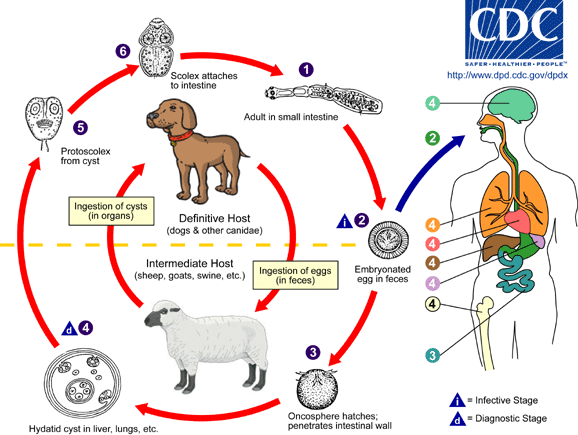 Figure 1 Life cycle of Echinococcus granulosus. Source: www.cdc.gov  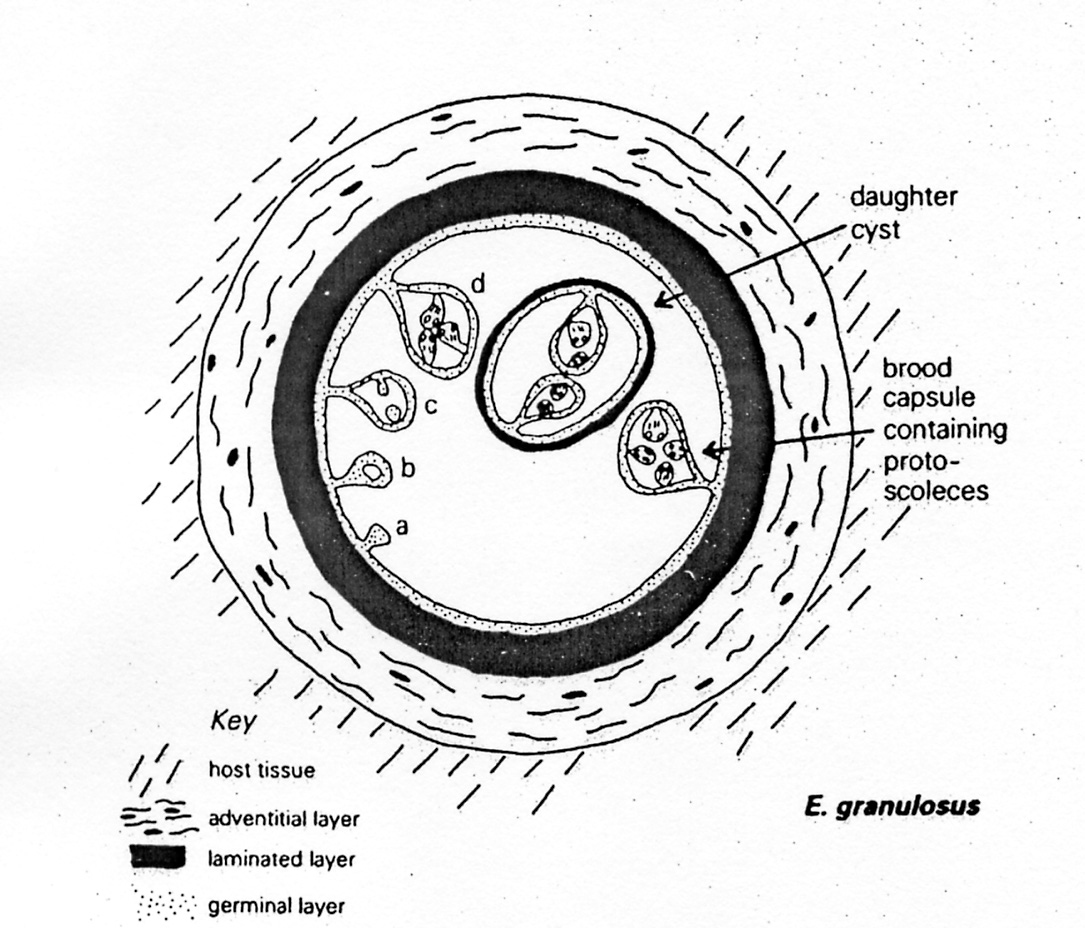 Figure 2 Diagrammatic representation of the metacestode of Echinococcus granulosus. Source: Eckert J, Gemmell MA, Meslin FX and Pawłowski ZS. WHO/OIE Manual on Echinococcosis in Humans and Animals: a Public Health Problem of Global Concern. Paris, France, 2001.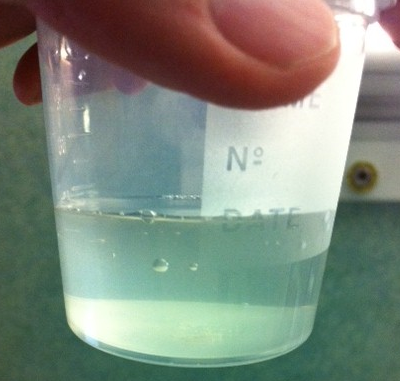 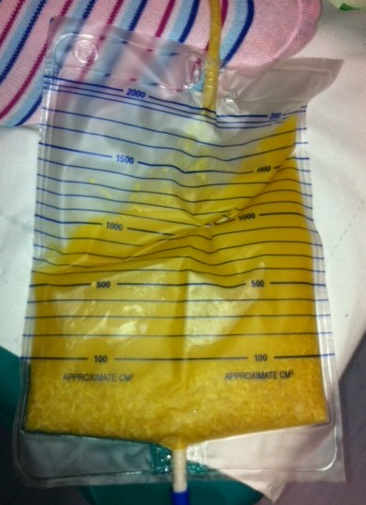 Figure 3 Aspect of cystic fluid. A: Clean and clear cyst fluid from a diagnostic puncture; B: Yellowish and turbid echinococcal fluid in a catheter bag after percutaneous catheterization.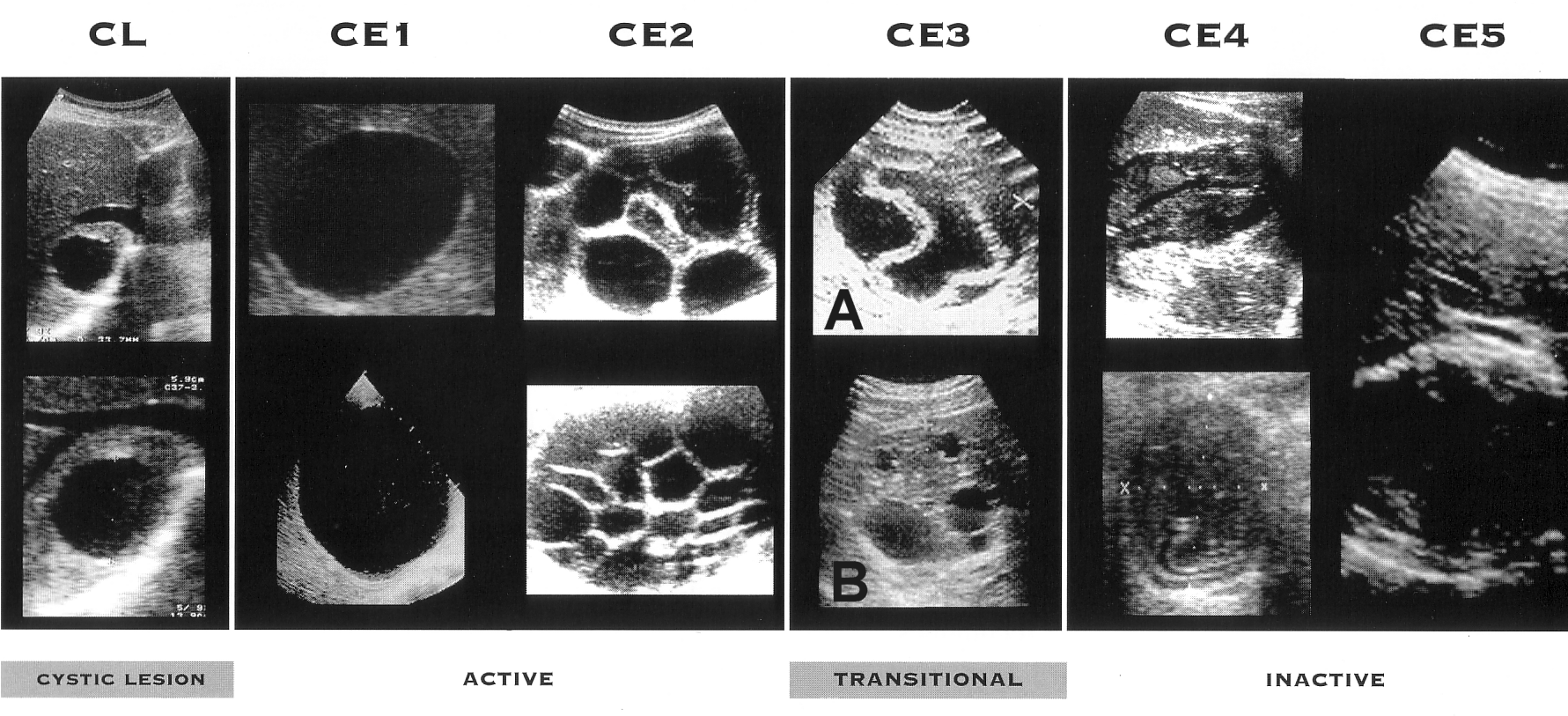 Figure 4 World Health Organization Informal Working Group on Echinococcosis standardised classification of echinococcal cysts. Source: World Health Organization Informal Working Group on Echinococcosis. International classification of ultrasound images in cystic echinococcosis for application in clinical and field epidemiological settings. Acta Tropica 2003; 85: 253-261. CE: Cystic echinococcosis; CL: Cystic lesions.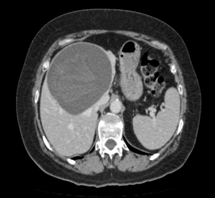 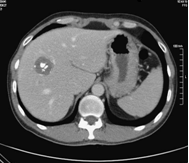 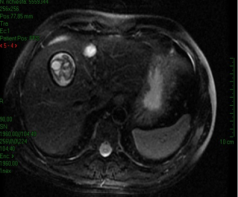 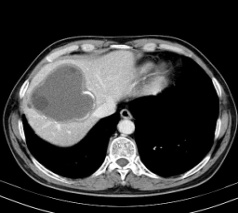 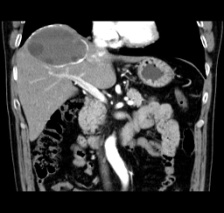 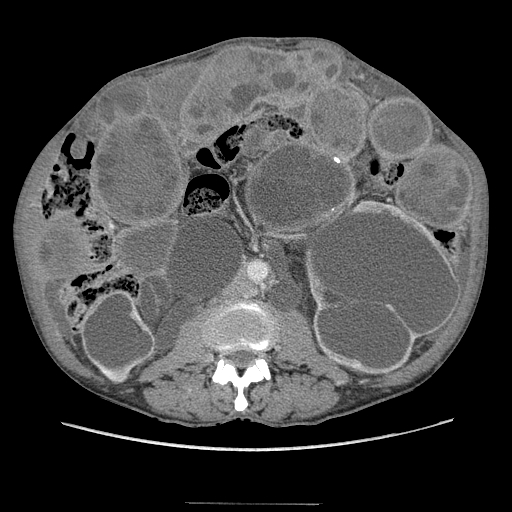 Figure 5 Computed tomography and magnetic resonance imaging aspects of hepatic cystic echinococcosis. 1 and 2: Contrast enhanced computed tomography (CT) abdominal scan of a 59 years male patient with cystic echinococcosis (CE)3b cyst in VII liver segment; 3: Disseminated peritoneal echinococcosis in 64 yr male patient, 30 years after surgery for CE without albendazole prophylaxis[1]; 4: Abdominal CT scan of a 59 years female patient with a CE3a cyst in the IV-VIII liver segments; 5: Abdominal CT scan of a 47 years male patient with a CE5 calcified cyst in the VIII liver segment;  6: Abdominal magnetic resonance imaging scan of a 52 years male patient with a CE3b cyst in the VIII segment.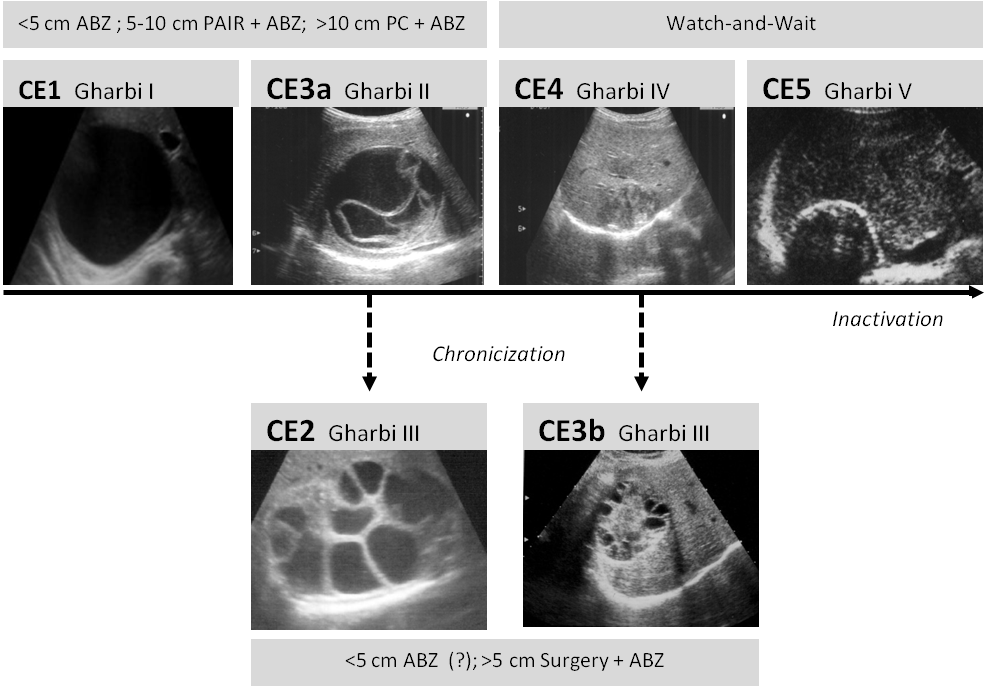 Figure 6  Schematic representation of the natural history of hepatic cystic echinococcosis and suggested treatments. Solid black arrow indicates natural evolution toward inactivation; black dashed arrows indicate evolution of therapy-unresponsive chronic stages. US images: cyst ultrasound classifications according to World Health Organization Informal Working Group on Echinococcosis[23] (in bold) and Gharbi et al[22]. Gray boxes: suggested stage-specific approach to uncomplicated hepatic cystic echinococcosis (CE)[59]. ABZ: Albendazole; PAIR: Puncture, aspiration, injection of scolecidal agent, re-aspiration; PC: Permanent catheterization.